Домашняя работа «Структуры алгоритмов и программ»§ 2.2.5Нарисуйте блок-схему и напишите на Python программу для решения задачи: дано целое положительное число N. Если N - нечетное, то вычислить N!. Если N – четное, то вычислить сумму: 1+2+ .. +N. Дана программа: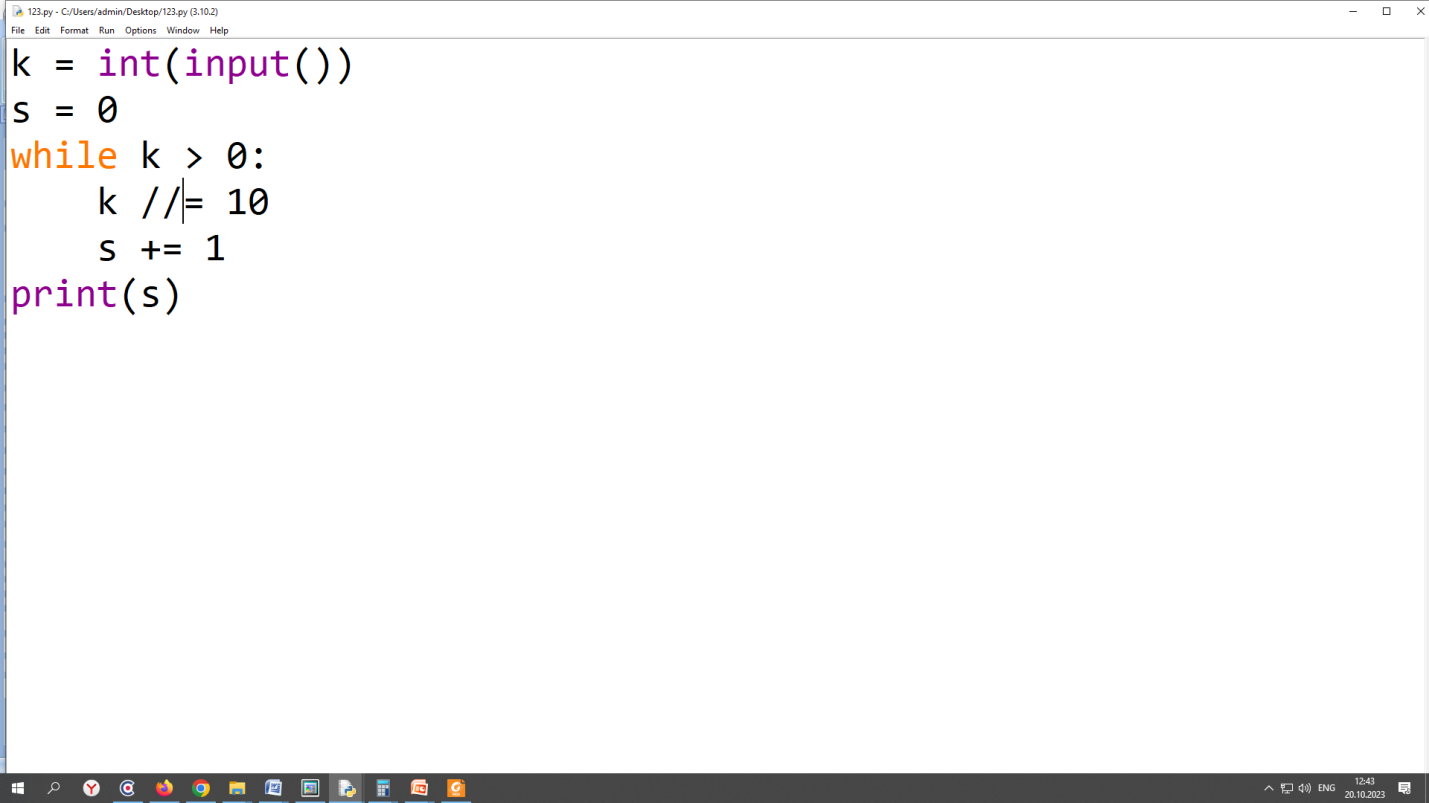 Какую задачу она решает?